Application form: 申請表格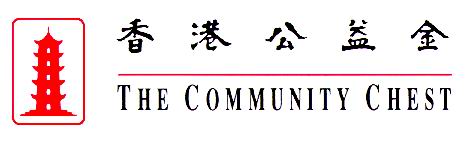 公益金教育活動The Community Chest Education Programme
申請表格 Application Form公益金教育活動The Community Chest Education Programme
申請表格 Application Form公益金教育活動The Community Chest Education Programme
申請表格 Application Form公益金教育活動The Community Chest Education Programme
申請表格 Application Form公益金教育活動The Community Chest Education Programme
申請表格 Application Form學校資料 School Information學校資料 School Information學校資料 School Information學校資料 School Information學校資料 School Information學校資料 School Information學校
School 學校
School (中文) (中文) (中文) (中文) 學校
School 學校
School (English)(English)(English)(English)聯絡人姓名Contact Person聯絡人姓名Contact Person職位Position電話
Telephone電話
Telephone傳真Fax地址
Address地址
Address電郵地址
Email address講座資料 About the Talk講座資料 About the Talk講座資料 About the Talk講座資料 About the Talk講座資料 About the Talk講座資料 About the Talk建議主題Tentative Topic建議主題Tentative Topic建議主題Tentative Topic講座目的
Aim講座目的
Aim講座目的
Aim日期Date日期Date日期Date時間
Time時間
Time時間
Time班級
Class班級
Class班級
Class人數
Number of Students人數
Number of Students人數
Number of Students地點
Venue地點
Venue地點
Venue備註Remarks備註Remarks備註Remarks請填妥此參加表格，電郵、傳真或郵寄至公益金辦事處，稍後將有專人與貴學校聯絡。請填妥此參加表格，電郵、傳真或郵寄至公益金辦事處，稍後將有專人與貴學校聯絡。請填妥此參加表格，電郵、傳真或郵寄至公益金辦事處，稍後將有專人與貴學校聯絡。請填妥此參加表格，電郵、傳真或郵寄至公益金辦事處，稍後將有專人與貴學校聯絡。請填妥此參加表格，電郵、傳真或郵寄至公益金辦事處，稍後將有專人與貴學校聯絡。請填妥此參加表格，電郵、傳真或郵寄至公益金辦事處，稍後將有專人與貴學校聯絡。